К Ы В К Ö Р Т Ö ДР Е Ш Е Н И Еот  10 ноября   2014 года                                                                           № 3-15/4       Республика Коми, Ижемский район, пст. ТомО согласовании проекта Указа Главы Республики Коми «О внесении изменений в Указ Главы Республики Коми от 30 апреля 2014 года № 44/1 «Обутверждении предельных (максимальных) индексов изменения размера вносимой гражданами платы за коммунальные услуги в муниципальных образованиях в Республике Коми»Руководствуясьст. 43 ч. IV постановления Правительства Российской Федерации от 30 апреля 2014 года №400 «О формировании индексов изменения размера платы граждан за коммунальные услуги в Российской Федерации»,  Совет сельского  поселения «Том»РЕШИЛ:Согласовать проект Указа Главы Республики Коми «О внесении изменений в Указ Главы Республики Коми от 30 апреля 2014 года № 44/1 «Об утверждении предельных (максимальных) индексов изменения размера вносимой гражданами платы за коммунальные услуги в муниципальных образованиях в Республике Коми».Контроль за исполнением решения оставляю за собой.Настоящее решение вступает в силу со дня опубликования (обнародования) в местах, определенных Уставом  муниципального образования сельского поселения «Том».Председатель Совета сельского поселения «Том»                                           Т.А.Князькина«Том»сикт  овмöдчöминсаСöвет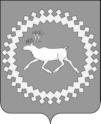 Советсельского  поселения«Том»